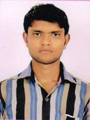 Ashish SaraswatAddress:F-172 Gujaini Ratan Lal Nagar KanpurState: Uttar PradeshE-Mail:ashishsaraswat2004@gmail.comashishsaraswat20@rocketmal.comContact No:+91-7351039011,  9012793092Personal Data:Father’s Name	: Shri. Rajveer SharmaDate of Birth	: 20th April 1991Gender		: MaleNationality	: IndianMarital Status	: SingleLanguage	: English & Hindi.Career Objectives        To apply my knowledge in a highly challenging and continuously growing company that can provide me immense opportunities to grow intellectually, technically and professionally in concurrence with company’s goals and objectives.Industrial Exposure                                                   Sadhu Forging Pvt. LTD (ISO/TS 16949:2009) certified plant and working as a Production Engg. Manufacturing Gears, Shafts, Sleeves for reputed Companies Like Kubota (JAPAN), Tata Motors, JCB, Escorts, PTL, Sonalika, Yamaha, Bharat Benz, John Dheere, Sonalika, New Holland, Ford, Maruti Suzuki, Eicher.Bhavani Industries (ISO/TS 16949:2009) certified Plant in Rudrapur (Uttrakhand)   as a Production Engineer (Gear Cutting Operations) Since June 2012 to June 2015.Manufacturing Gears, Shafts, Sleeves for reputed Organisation.Job ResponsibilitiesProduction Planning and Ensuring Proper achievement of the Prod. Plan.Responsible for New Development Parts.Responsible for making Time plan to achieve the Targets.Responsible for the Modification in Cutting Tools, Jigs and Fixture Responsible for Process Validation and Process Control Parameters.Responsible for Process Accuracy with making Process Capability Charts (i.e. Cp&Cpk, Pk&Ppk)Responsible for Regular Study of Heat Treatment Distortion.Handling and Trouble shooting in S.P.M Machines (Conventional as well as CNC Machines).Managing Breakdown and Preventive Maintenance of all Equipment.Responsible for OEE.Responsible for ISO/TS Documentation.Responsible for the 100% use of Tooling and Machines.Responsible for 5S & Safety.About My Self:I aspire to do justice to my work. I believe that honest efforts for doing a work never get wasted. My strength lies in my perseverance and inter-personal skills that contribute in all possible ways to achieve the goal.Hobbies :Listening Music.Reading Engg Articles.Playing and watching Cricket.Surfing Internet.Strengths:Progressive, Positive Attitude, Punctuality & Sincerity.Commitment towards work & Honesty.Believe in Smart Work.Good Listener and Learner from every moment of Life.Technical QualificationB.Tech (Mechanical Engineering) 2012, Bhutta College of Engg & Tech. (Ludhiana) (AICTE, UGC approved), affiliated to Punjab Technical University with 68%.Academic QualificationHigher Secondary from U.P Board.Matriculation from U.P Board.Growth PathJUNEl-2015 as a Prod. Engineer.April-2013 as a Assistant Engineer.June-2012 to March-2013 as a Graduate Engineer Trainee.Industrial TrainingTraining Regarding APQP, PPAP & FMEA.Six month Industrial Training held at Bhavani  Industries. Rudrapur (Uttrakhand)One month summer training held at Varroc Engg Pvt. Ltd., Rudrapur (Uttrakhand).50 Hours Training of C++ from HCL.Computer SkillsOperating System: MS Windows, MS Word, MS Excel and Internet Browsing.Auto-Cad designing software.DeclarationI do hereby that the above-mentioned facts are true to the best of my knowledge & belief.Date:Place:				(Ashish Saraswat)